OdA Academy 1st edition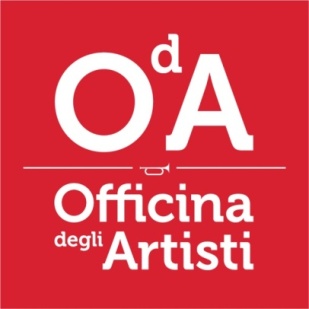 PERCUSSION MASTERCLASS with ELIEL LAZO                                                             from CUBA www.eliellazo.comAllegato 2 MODULO ADESIONE (da compilare successivamente alla richiesta di adesione Socio OdA Allegato 1)Il/La sottoscritto/a ____________________________________ , nato/a a __________________ (___) il____________ , residente a _____________________________ CAP ___________ Prov. _____ Via/Piazza___________________________________________  n. ____ ,,telefono ______/________________ , cellulare ______/________________ , e-mail ______________________________ CONTRIBUTO SOCIALE (indicare quale contributo nell’apposita casella):      25 euro (per i già soci di OdA)                35 euro (per chi non è ancora socio. Compresa tessera sociale annuale 10)N.B. Per i partecipanti alla masterclass l'ingresso per l’EVENTUALE concerto che si terrà in serata è OMAGGIO (biglietto ingresso euro 10) Per altri biglietti contattaci.Versare il contributo al conto PAYPAL marcopuzzello@gmail.comOppure BONIFICO BANCARIO IBAN 		IT 85 N 36000 03200 0CA010786067Intestato a PUZZELLO MARCO Firma________________________